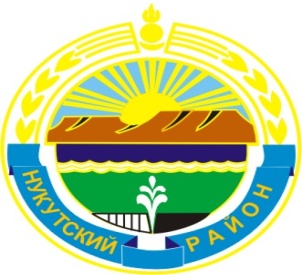 МУНИЦИПАЛЬНОЕ ОБРАЗОВАНИЕ«НУКУТСКИЙ  РАЙОН»АДМИНИСТРАЦИЯМУНИЦИПАЛЬНОГО ОБРАЗОВАНИЯ«НУКУТСКИЙ РАЙОН»ПОСТАНОВЛЕНИЕ 11 декабря 2019                                        № 680                                             п. НовонукутскийО внесении изменений в состав муниципальноймежведомственной группы по противодействиюжестокому обращению и насилию в отношениинесовершеннолетних в муниципальном образовании «Нукутский район»       В связи с кадровыми изменениями в органах местного самоуправления, учреждениях и ведомствах системы профилактики безнадзорности и правонарушений, руководствуясь распоряжением заместителя председателя Правительства Иркутской области № 150-рзп от 22.08.2013 года «Об утверждении Положения о межведомственном  взаимодействии по противодействию жестокому обращению и насилию в отношении несовершеннолетних Иркутской области», руководствуясь ст.35 Устава муниципального образования «Нукутский район», АдминистрацияПОСТАНОВЛЯЕТ:1. Приложение № 2 к постановлению Администрации муниципального образования «Нукутский район» от 09.10.2013 года № 501 изложить в новой редакции:     Состав муниципальной межведомственной группы по противодействию жестокому обращению и насилию в отношении несовершеннолетних в муниципальном образовании «Нукутский район»:     Председатель комиссии:- Хойлова М.П. – заместитель мэра муниципального образования «Нукутский район» по социальным вопросам.Заместитель председателя:- Ефремова Н.М. – заведующая сектором по вопросам семьи и детства и защите их прав Администрации муниципального образования «Нукутский район».     Члены комиссии:- Шарапова О.Ю. – вр. и.о. начальника Отдела образования Администрации муниципального образования «Нукутский район»;- Семёнов А.В. - вр.и.о. главного специалиста юридического отдела КУМИ МО «Нукутский район»;- Яковлева С.А. – вр. и.о. консультанта – ответственного секретаря КДН и ЗП МО «Нукутский район»;- Шахурова Е.Г. – главный специалист – эксперт отдела опеки и попечительства межрайонного управления министерства социального развития, опеки и попечительства Иркутской области  № 3 по Нукутскому району;- Чернигова И.М. – заведующая отделением помощи семье и детям ОГБУСО КЦСОН Нукутского района (по согласованию);- Григорьева Н.Н. - инспектор ПДН отделения полиции МВД России «Заларинский» дислокация п. Новонукутский (по согласованию);- Гаранкина Е.М. – педагог-психолог МБОУ Алтарикская СОШ;- Полянская В.Н. – районный педиатр ОГБУЗ Нукутская районная больница (по согласованию);- Филиппова Л.И. – психиатр ОГБУЗ Нукутская районная больница (по согласованию);- Дебенов Н.А. глава МО «Целинный»;- Табанаков В.С. – глава МО «Шаратское»;- Федоров В.Г. – глава МО «Новоленино»;- Кудак А.И. – глава МО «Первомайское»;- Атутова М.Г. – глава МО «Хадахан»;- Тапхаров В.Г. –глава МО «Нукуты»;- Замбалова Л.С. – глава МО «Хареты»;- Имегенов В.А. – глава МО «Закулей»;- Бунина Е.М. – глава МО «Алтарик»;- Прудников Ю.В. – глава МО «Новонукутское».2.  Опубликовать настоящее постановление в районной газете «Свет Октября» и разместить на официальном сайте муниципального образования «Нукутский район».3. Контроль за исполнением данного постановления возложить на заместителя мэра муниципального образования «Нукутский район» по социальным вопросам М.П.Хойлову. Мэр	                                     С.Г. ГомбоевПодготовила:Заведующая сектором по вопросам семьи и детства                                  ______________            Н.М. Ефремоваи защите их прав                                                               (подпись)Согласовано:Заместитель мэра МО «Нукутский район»по социальным вопросам                                     ______________          М.П. Хойлова                                                                                         (подпись)Главный специалист-юрист юридического отдела КУМИ МО «Нукутский район»             _______________         И.В. Гуревский                                                                                        (подпись)Перечень организаций, должностных лиц, которым надлежит разослать распоряжение:Заместитель мэра муниципального образования«Нукутский район» по социальным вопросам  -   1   экз.Заведующая сектором по вопросам семьи идетства и защите их прав  -   1   экз.Итого:  2  экз.                                                          Проект                            МУНИЦИПАЛЬНОЕ ОБРАЗОВАНИЕ«НУКУТСКИЙ  РАЙОН»АДМИНИСТРАЦИЯМУНИЦИПАЛЬНОГО ОБРАЗОВАНИЯ«НУКУТСКИЙ РАЙОН»ПОСТАНОВЛЕНИЕот  ___________ 2019 года                             №                                               п. НовонукутскийО внесении изменений в состав муниципальноймежведомственной группы по противодействиюжестокому обращению и насилию в отношениинесовершеннолетних в муниципальном образовании «Нукутский район»       В связи с кадровыми изменениями в органах местного самоуправления, учреждениях и ведомствах системы профилактики безнадзорности и правонарушений, руководствуясь распоряжением заместителя председателя Правительства Иркутской области № 150-рзп от 22.08.2013года «Об утверждении Положения о межведомственном  взаимодействии по противодействию жестокому обращению и насилию в отношении несовершеннолетних Иркутской области», руководствуясь ст.35 Устава муниципального образования «Нукутский район», АдминистрацияПОСТАНОВЛЯЕТ:1. Приложение № 2 к постановлению Администрации МО «Нукутский район» от 09.10.2013 г. № 501 изложить в новой редакции.Состав муниципальной межведомственной группы по противодействию жестокому обращению и насилию в отношении несовершеннолетних в муниципальном образовании «Нукутский район»:Председатель комиссии:- Хойлова М.П. – заместитель мэра муниципального образования «Нукутский район» по социальным вопросам;Заместитель председателя:- Ефремова Н.М. – заведующая сектором по вопросам семьи и детства и защите их прав Администрации МО «Нукутский район»;Члены комиссии:- Шарапова О.Ю. – вр.и.о. начальника Отдела образования Администрации МО «Нукутский район»;- Семёнов А.В. - вр.и.о. главного специалиста юридического отдела КУМИ МО «Нукутский район»;- Яковлева С.А. – вр.и.о. консультанта – ответственного секретаря КДН и ЗП МО «Нукутский район»;- Шахурова Е.Г. – главный специалист – эксперт отдела опеки и попечительства межрайонного управления министерства социального развития, опеки и попечительства Иркутской области  № 3 по Нукутскому району;- Чернигова И.М. – заведующая отделением помощи семье и детям ОГБУСО КЦСОН Нукутского района (по согласованию);- Григорьева Н.Н. - инспектор ПДН отделения полиции МВД России «Заларинский» дислокация п. Новонукутский (по согласованию);- Гаранкина Е.М. – педагог-психолог МБОУ Тангутская СОШ;- Полянская В.Н. – районный педиатр ОГБУЗ Нукутская ЦРБ (по согласованию);- Филиппова Л.И. – психиатр ОГБУЗ Нукутская ЦРБ (по согласованию);- Дебенов Н.А. глава МО «Целинный»;- Табанаков В.С. – глава МО «Шаратское»;- Фёдоров В.Г. – глава МО «Новоленино»;- Кудак А.И. – глава МО «Первомайское»;- Атутова М.Г. – глава МО «Хадахан»;- Тапхаров В.Г. –глава МО «Нукуты»;- Замбалова Л.С. – глава МО «Харёты»;- Имегенов В.А. – глава МО «Закулей»;- Бунина Е.М. – глава МО «Алтарик»;- Прудников Ю.В. – глава МО «Новонукутское».2.  Опубликовать настоящее постановление в районной газете «Свет Октября» и разместить на официальном сайте муниципального образования «Нукутский район».3. Контроль за исполнением данного постановления возложить на заместителя мэра МО «Нукутский район» по социальным вопросам М.П.Хойлову. Мэр	                                     С.Г.Гомбоев